REGLEMENT INTERIEUR DU TROC ET PUCES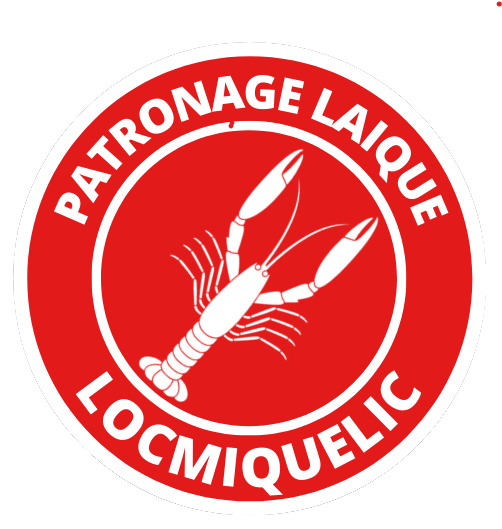 Organisé par le PL LOCMIQUELIC BASKETDIMANCHE 5 MAI 2024Sur le Terrain du Normandèze – Locmiquélic1 – cette manifestation s’adresse aux collectionneurs et particuliers (dans la limite de 2 par an), aux artisans d’art, aux associations, aux professionnels de la brocante, aux déballeurs d’un jour.2 – seront exposants, les personnes physiques ou morales, ainsi que les associations (loi 1901) dont le bulletin d’inscription sera correctement rempli signé et accompagné du paiement par chèque à l’ordre du PL LOCMIQUELIC BASKET.3 – l’organisation se réserve le droit d’exclure tout exposant susceptible d’entrainer des troubles lors de la manifestation.4 – les emplacements sont numérotés. Il ne sera toléré aucune modification concernant leur attribution, sans l’accord express de l’organisateur.5 – les objets déballés appartiennent au vendeur et sont sous sa responsabilité en cas de détérioration, vol ou préjudice, il lui incombe de pourvoir à leur assurance.6 - la vente et ou l’échange d’animaux est interdit.7 - afin de garder le caractère « vide grenier » de cette manifestation, la vente d’articles neufs (sauf artisanat d’art) de denrées alimentaires, d’armes à feu (hors collections et démilitarisées) d’armes blanches et d’objets de propagande est formellement proscrite.Aucune propagande idéologique, politique ou autre ne sera tolérée sous peine d’exclusion.8 - Les transactions ne pourront se faire que dans les emplacements réservés.9 - l’organisateur se réserve le droit, pour des raisons de sécurité, d’arrêter les inscriptions à tout moment. En cas d’annulation par arrêté préfectoral, il sera effectué au remboursement de l’inscription. 10 - les exposants seront accueillis entre 06H00 et 8H00 du matin (fléchage assurée) et devront être en place pour accueillir les visiteurs à partir de 8 heures.11 – à l’issue du déchargement des véhicules par les exposants, un parking réservé sera prévu à proximité du site. Pour des raisons de sécurité, aucune circulation motorisée ne sera acceptée entre 8H00 et 18H00.12 – en cas de désistement, le remboursement des inscriptions ne sera admis que si le comité organisateur a été prévenu avant le 1er mai.13 – les tables ne seront pas fournies.Pl locmiquelicbasket – 75 Grande rue à LOCMIQUELICTéléphone : 06 59 59 25 62 (laissé message si indisponible) –                                             email : pllocmiquelic.troc.et.puce2024@gmail.com